Course:Course:Functional food Functional food Functional food Functional food Functional food Functional food Functional food Functional food Functional food Course id: 3MВВ1И08Course id: 3MВВ1И08Functional food Functional food Functional food Functional food Functional food Functional food Functional food Functional food Functional food Number of ECTS: 6Number of ECTS: 6Functional food Functional food Functional food Functional food Functional food Functional food Functional food Functional food Functional food Teacher:Teacher:Boris Popović, Dubravka ŠtajnerBoris Popović, Dubravka ŠtajnerBoris Popović, Dubravka ŠtajnerBoris Popović, Dubravka ŠtajnerBoris Popović, Dubravka ŠtajnerBoris Popović, Dubravka ŠtajnerBoris Popović, Dubravka ŠtajnerBoris Popović, Dubravka ŠtajnerBoris Popović, Dubravka ŠtajnerCourse statusCourse statusElectiveElectiveElectiveElectiveElectiveElectiveElectiveElectiveElectiveNumber of active teaching classes (weekly)Number of active teaching classes (weekly)Number of active teaching classes (weekly)Number of active teaching classes (weekly)Number of active teaching classes (weekly)Number of active teaching classes (weekly)Number of active teaching classes (weekly)Number of active teaching classes (weekly)Number of active teaching classes (weekly)Number of active teaching classes (weekly)Number of active teaching classes (weekly)Lectures: 2Lectures: 2Practical classes: 2Practical classes: 2Practical classes: 2Other teaching types:Other teaching types:Study research work:Study research work:Other classes:Other classes:Precondition coursesPrecondition coursesNone/navesti ako imaNone/navesti ako imaNone/navesti ako imaNone/navesti ako imaNone/navesti ako imaNone/navesti ako imaNone/navesti ako imaNone/navesti ako imaNone/navesti ako imaEducational goalThe aim of the course is to achieve scientific skills and academic skills, develop creative abilities and mastering specific practical skills needed for future career development that are aligned with the directions of development of modern scientific disciplines in the world.Educational goalThe aim of the course is to achieve scientific skills and academic skills, develop creative abilities and mastering specific practical skills needed for future career development that are aligned with the directions of development of modern scientific disciplines in the world.Educational goalThe aim of the course is to achieve scientific skills and academic skills, develop creative abilities and mastering specific practical skills needed for future career development that are aligned with the directions of development of modern scientific disciplines in the world.Educational goalThe aim of the course is to achieve scientific skills and academic skills, develop creative abilities and mastering specific practical skills needed for future career development that are aligned with the directions of development of modern scientific disciplines in the world.Educational goalThe aim of the course is to achieve scientific skills and academic skills, develop creative abilities and mastering specific practical skills needed for future career development that are aligned with the directions of development of modern scientific disciplines in the world.Educational goalThe aim of the course is to achieve scientific skills and academic skills, develop creative abilities and mastering specific practical skills needed for future career development that are aligned with the directions of development of modern scientific disciplines in the world.Educational goalThe aim of the course is to achieve scientific skills and academic skills, develop creative abilities and mastering specific practical skills needed for future career development that are aligned with the directions of development of modern scientific disciplines in the world.Educational goalThe aim of the course is to achieve scientific skills and academic skills, develop creative abilities and mastering specific practical skills needed for future career development that are aligned with the directions of development of modern scientific disciplines in the world.Educational goalThe aim of the course is to achieve scientific skills and academic skills, develop creative abilities and mastering specific practical skills needed for future career development that are aligned with the directions of development of modern scientific disciplines in the world.Educational goalThe aim of the course is to achieve scientific skills and academic skills, develop creative abilities and mastering specific practical skills needed for future career development that are aligned with the directions of development of modern scientific disciplines in the world.Educational goalThe aim of the course is to achieve scientific skills and academic skills, develop creative abilities and mastering specific practical skills needed for future career development that are aligned with the directions of development of modern scientific disciplines in the world.Educational outcomesDeveloping the ability of students to follow modern achievements in science and profession, developing the ability to solve problems using scientific methods and procedures in the process of plant growing and the production of healthy food as well as developing critical and creative thinking.Educational outcomesDeveloping the ability of students to follow modern achievements in science and profession, developing the ability to solve problems using scientific methods and procedures in the process of plant growing and the production of healthy food as well as developing critical and creative thinking.Educational outcomesDeveloping the ability of students to follow modern achievements in science and profession, developing the ability to solve problems using scientific methods and procedures in the process of plant growing and the production of healthy food as well as developing critical and creative thinking.Educational outcomesDeveloping the ability of students to follow modern achievements in science and profession, developing the ability to solve problems using scientific methods and procedures in the process of plant growing and the production of healthy food as well as developing critical and creative thinking.Educational outcomesDeveloping the ability of students to follow modern achievements in science and profession, developing the ability to solve problems using scientific methods and procedures in the process of plant growing and the production of healthy food as well as developing critical and creative thinking.Educational outcomesDeveloping the ability of students to follow modern achievements in science and profession, developing the ability to solve problems using scientific methods and procedures in the process of plant growing and the production of healthy food as well as developing critical and creative thinking.Educational outcomesDeveloping the ability of students to follow modern achievements in science and profession, developing the ability to solve problems using scientific methods and procedures in the process of plant growing and the production of healthy food as well as developing critical and creative thinking.Educational outcomesDeveloping the ability of students to follow modern achievements in science and profession, developing the ability to solve problems using scientific methods and procedures in the process of plant growing and the production of healthy food as well as developing critical and creative thinking.Educational outcomesDeveloping the ability of students to follow modern achievements in science and profession, developing the ability to solve problems using scientific methods and procedures in the process of plant growing and the production of healthy food as well as developing critical and creative thinking.Educational outcomesDeveloping the ability of students to follow modern achievements in science and profession, developing the ability to solve problems using scientific methods and procedures in the process of plant growing and the production of healthy food as well as developing critical and creative thinking.Educational outcomesDeveloping the ability of students to follow modern achievements in science and profession, developing the ability to solve problems using scientific methods and procedures in the process of plant growing and the production of healthy food as well as developing critical and creative thinking.Course contentTheoretical classes:Functional foods, definitions and roles. Types of functional foods. Modes of human nutrition and the role of functional foods in the prevention of disease. Nutrients and anti-nutritive compounds. Functional food factors. Antioxidant compounds in foods. The chemical composition of certain bioactive food components and their effect on human health. Biologically active components in different types of fruit and in grapevine. Fortification of food.Research:Sampling of foodstuffs. Determination of certain nutritional substances in food. Determination of total phenolics, anthocyanins, tannins, proanthocyanidins and pigments in plant foods. Determination of antioxidant activity in feed samples. Determination of specific bioactive components in plant foods.Course contentTheoretical classes:Functional foods, definitions and roles. Types of functional foods. Modes of human nutrition and the role of functional foods in the prevention of disease. Nutrients and anti-nutritive compounds. Functional food factors. Antioxidant compounds in foods. The chemical composition of certain bioactive food components and their effect on human health. Biologically active components in different types of fruit and in grapevine. Fortification of food.Research:Sampling of foodstuffs. Determination of certain nutritional substances in food. Determination of total phenolics, anthocyanins, tannins, proanthocyanidins and pigments in plant foods. Determination of antioxidant activity in feed samples. Determination of specific bioactive components in plant foods.Course contentTheoretical classes:Functional foods, definitions and roles. Types of functional foods. Modes of human nutrition and the role of functional foods in the prevention of disease. Nutrients and anti-nutritive compounds. Functional food factors. Antioxidant compounds in foods. The chemical composition of certain bioactive food components and their effect on human health. Biologically active components in different types of fruit and in grapevine. Fortification of food.Research:Sampling of foodstuffs. Determination of certain nutritional substances in food. Determination of total phenolics, anthocyanins, tannins, proanthocyanidins and pigments in plant foods. Determination of antioxidant activity in feed samples. Determination of specific bioactive components in plant foods.Course contentTheoretical classes:Functional foods, definitions and roles. Types of functional foods. Modes of human nutrition and the role of functional foods in the prevention of disease. Nutrients and anti-nutritive compounds. Functional food factors. Antioxidant compounds in foods. The chemical composition of certain bioactive food components and their effect on human health. Biologically active components in different types of fruit and in grapevine. Fortification of food.Research:Sampling of foodstuffs. Determination of certain nutritional substances in food. Determination of total phenolics, anthocyanins, tannins, proanthocyanidins and pigments in plant foods. Determination of antioxidant activity in feed samples. Determination of specific bioactive components in plant foods.Course contentTheoretical classes:Functional foods, definitions and roles. Types of functional foods. Modes of human nutrition and the role of functional foods in the prevention of disease. Nutrients and anti-nutritive compounds. Functional food factors. Antioxidant compounds in foods. The chemical composition of certain bioactive food components and their effect on human health. Biologically active components in different types of fruit and in grapevine. Fortification of food.Research:Sampling of foodstuffs. Determination of certain nutritional substances in food. Determination of total phenolics, anthocyanins, tannins, proanthocyanidins and pigments in plant foods. Determination of antioxidant activity in feed samples. Determination of specific bioactive components in plant foods.Course contentTheoretical classes:Functional foods, definitions and roles. Types of functional foods. Modes of human nutrition and the role of functional foods in the prevention of disease. Nutrients and anti-nutritive compounds. Functional food factors. Antioxidant compounds in foods. The chemical composition of certain bioactive food components and their effect on human health. Biologically active components in different types of fruit and in grapevine. Fortification of food.Research:Sampling of foodstuffs. Determination of certain nutritional substances in food. Determination of total phenolics, anthocyanins, tannins, proanthocyanidins and pigments in plant foods. Determination of antioxidant activity in feed samples. Determination of specific bioactive components in plant foods.Course contentTheoretical classes:Functional foods, definitions and roles. Types of functional foods. Modes of human nutrition and the role of functional foods in the prevention of disease. Nutrients and anti-nutritive compounds. Functional food factors. Antioxidant compounds in foods. The chemical composition of certain bioactive food components and their effect on human health. Biologically active components in different types of fruit and in grapevine. Fortification of food.Research:Sampling of foodstuffs. Determination of certain nutritional substances in food. Determination of total phenolics, anthocyanins, tannins, proanthocyanidins and pigments in plant foods. Determination of antioxidant activity in feed samples. Determination of specific bioactive components in plant foods.Course contentTheoretical classes:Functional foods, definitions and roles. Types of functional foods. Modes of human nutrition and the role of functional foods in the prevention of disease. Nutrients and anti-nutritive compounds. Functional food factors. Antioxidant compounds in foods. The chemical composition of certain bioactive food components and their effect on human health. Biologically active components in different types of fruit and in grapevine. Fortification of food.Research:Sampling of foodstuffs. Determination of certain nutritional substances in food. Determination of total phenolics, anthocyanins, tannins, proanthocyanidins and pigments in plant foods. Determination of antioxidant activity in feed samples. Determination of specific bioactive components in plant foods.Course contentTheoretical classes:Functional foods, definitions and roles. Types of functional foods. Modes of human nutrition and the role of functional foods in the prevention of disease. Nutrients and anti-nutritive compounds. Functional food factors. Antioxidant compounds in foods. The chemical composition of certain bioactive food components and their effect on human health. Biologically active components in different types of fruit and in grapevine. Fortification of food.Research:Sampling of foodstuffs. Determination of certain nutritional substances in food. Determination of total phenolics, anthocyanins, tannins, proanthocyanidins and pigments in plant foods. Determination of antioxidant activity in feed samples. Determination of specific bioactive components in plant foods.Course contentTheoretical classes:Functional foods, definitions and roles. Types of functional foods. Modes of human nutrition and the role of functional foods in the prevention of disease. Nutrients and anti-nutritive compounds. Functional food factors. Antioxidant compounds in foods. The chemical composition of certain bioactive food components and their effect on human health. Biologically active components in different types of fruit and in grapevine. Fortification of food.Research:Sampling of foodstuffs. Determination of certain nutritional substances in food. Determination of total phenolics, anthocyanins, tannins, proanthocyanidins and pigments in plant foods. Determination of antioxidant activity in feed samples. Determination of specific bioactive components in plant foods.Course contentTheoretical classes:Functional foods, definitions and roles. Types of functional foods. Modes of human nutrition and the role of functional foods in the prevention of disease. Nutrients and anti-nutritive compounds. Functional food factors. Antioxidant compounds in foods. The chemical composition of certain bioactive food components and their effect on human health. Biologically active components in different types of fruit and in grapevine. Fortification of food.Research:Sampling of foodstuffs. Determination of certain nutritional substances in food. Determination of total phenolics, anthocyanins, tannins, proanthocyanidins and pigments in plant foods. Determination of antioxidant activity in feed samples. Determination of specific bioactive components in plant foods.Teaching methodsDepending on the number of applicants, lectures and practical classes will be held or consultations and seminarTeaching methodsDepending on the number of applicants, lectures and practical classes will be held or consultations and seminarTeaching methodsDepending on the number of applicants, lectures and practical classes will be held or consultations and seminarTeaching methodsDepending on the number of applicants, lectures and practical classes will be held or consultations and seminarTeaching methodsDepending on the number of applicants, lectures and practical classes will be held or consultations and seminarTeaching methodsDepending on the number of applicants, lectures and practical classes will be held or consultations and seminarTeaching methodsDepending on the number of applicants, lectures and practical classes will be held or consultations and seminarTeaching methodsDepending on the number of applicants, lectures and practical classes will be held or consultations and seminarTeaching methodsDepending on the number of applicants, lectures and practical classes will be held or consultations and seminarTeaching methodsDepending on the number of applicants, lectures and practical classes will be held or consultations and seminarTeaching methodsDepending on the number of applicants, lectures and practical classes will be held or consultations and seminarKnowledge evaluation (maximum 100 points)Knowledge evaluation (maximum 100 points)Knowledge evaluation (maximum 100 points)Knowledge evaluation (maximum 100 points)Knowledge evaluation (maximum 100 points)Knowledge evaluation (maximum 100 points)Knowledge evaluation (maximum 100 points)Knowledge evaluation (maximum 100 points)Knowledge evaluation (maximum 100 points)Knowledge evaluation (maximum 100 points)Knowledge evaluation (maximum 100 points)Pre-examination obligationsPre-examination obligationsPre-examination obligationsMandatoryPointsPointsFinal exam (izabrati)Final exam (izabrati)MandatoryMandatoryPointsLecture attendanceLecture attendanceLecture attendanceNoTheoretical part of the exam/Oral part of the exam/Written part of the exam-tasks and theoryTheoretical part of the exam/Oral part of the exam/Written part of the exam-tasks and theoryYesYes40TestTestTestYes3030Exercise attendanceExercise attendanceExercise attendanceNocolloquiumcolloquiumcolloquiumYes3030Literature Literature Literature Literature Literature Literature Literature Literature Literature Literature Literature Ord.AuthorAuthorTitleTitleTitlePublisherPublisherPublisherPublisherYearC.WildmanC.WildmanHandbook of Nutraceuticals and Functional FoodsHandbook of Nutraceuticals and Functional FoodsHandbook of Nutraceuticals and Functional FoodsCRC PressCRC PressCRC PressCRC Press2001.B.Popović., D.ŠtajnerB.Popović., D.ŠtajnerOxidative stress in plantsOxidative stress in plantsOxidative stress in plantsFaculty of Agriculture in Novi SadFaculty of Agriculture in Novi SadFaculty of Agriculture in Novi SadFaculty of Agriculture in Novi Sad2008.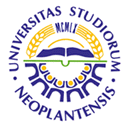 UNIVERSITY OF NOVI SADFACULTY OF AGRICULTURE 21000 NOVI SAD, TRG DOSITEJA OBRADOVIĆA 8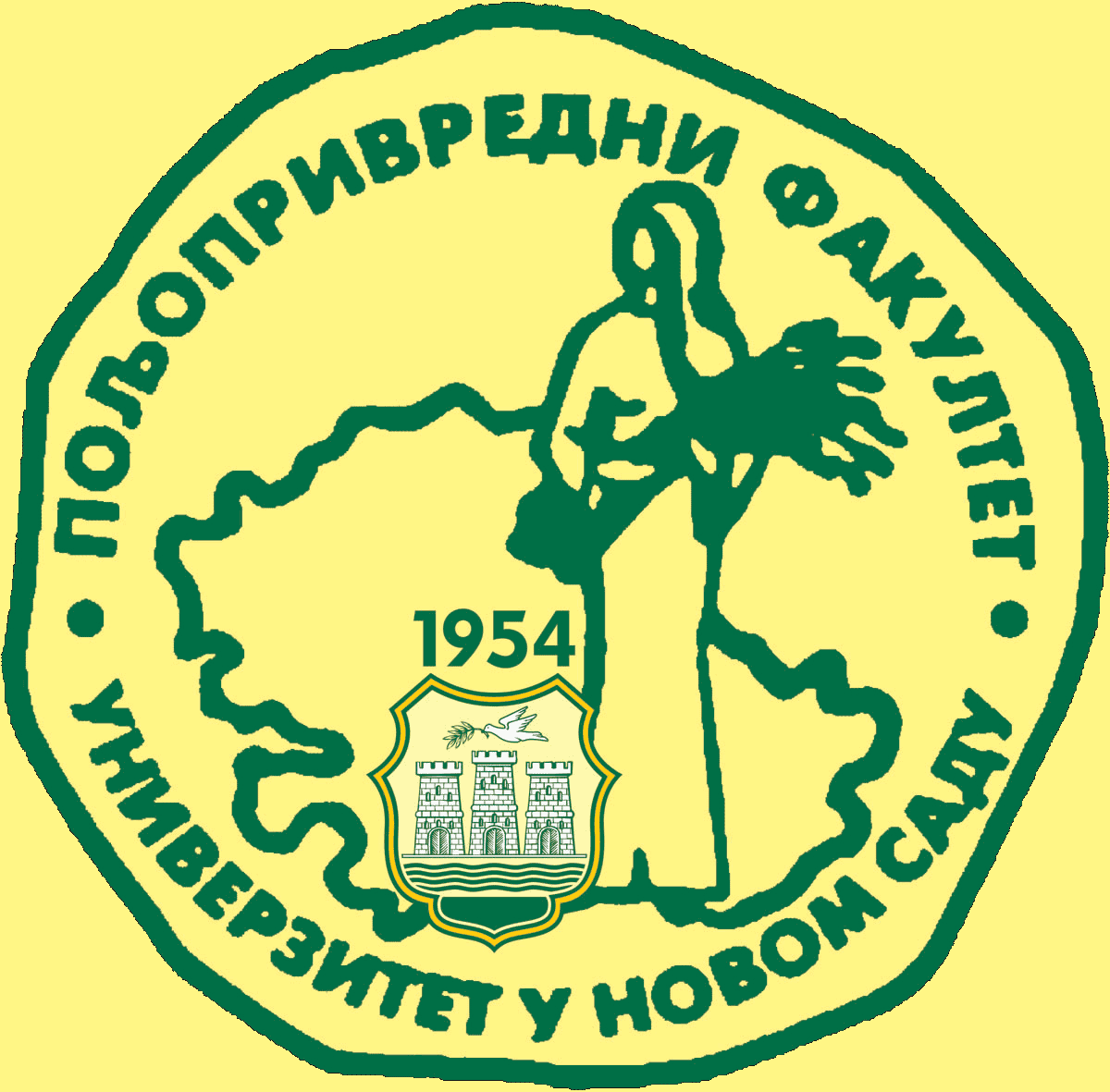 Study Programme AccreditationMASTER ACADEMIC STUDIES                     (Fruit and vine growing)Table 5.2 Course specificationTable 5.2 Course specificationTable 5.2 Course specification